IL CORRIERE MERCANTILE                          14 luglio 2001Gite, feste ed eventi sportivi per i più piccini del quartiereUn Cep da vivereAlmeno un evento al giorno per un mesePRA’Gite al mare, attività sportive, feste ed escursioni. Per i bambini e i ragazzi del Cep, si annuncia un'estate ricchissima di appuntamenti da non perdere, occasioni di svago e di aggregazione. Le associazioni convenzionate con i Servizi sociali del Comune di Genova e i Laboratori Educativi territoriali operanti nel quartiere hanno infatti deciso di unire le loro forze, per offrire ai giovani della zona almeno un'iniziativa al giorno, per più di un mese. Un progetto ambizioso, nato dalla collaborazione di varie associazioni: il Centro Sociale Zenit, il gruppo "I girovaghi", l'Agenzia "Il sentiero", poi il Circolo Arciragazzi Prometeo, il Consorzio Sportivo Pianacci e il Gruppo "La Festa", quest'ultimo formato da operatori delle parrocchie della zona. Associazioni che si sono "alleate" e hanno realizzato un calendario 'integrato' di appuntamenti, che terranno impegnati i ragazzi del Cep per tutto il mese di luglio e fino al 4 agosto: «Si tratta di un progetto che volevano mettere in atto da parecchio tempo - spiega Yuri Pertichini, rappresentante del Circolo Prometeo, una delle associazioni coinvolte - ma che solo negli ultimi tre mesi è potuto diventare realtà, grazie all'impegno congiunto di tante forze che da anni operano sul territorio (il circolo Prometeo, ad esempio, esiste dal 1984), ma che avevano sempre lavorato "a compartimenti stagni". Perché l'abbiamo fatto ? Perché avvertivamo ormai fortissima l'esigenza di procedere a un coordinamento, a una gestione delle molteplici risorse presenti nel quartiere e di ottimizzarne l'uso, al fine di poter offrire ai nostri giovani una gamma vasta e completa di attività ricreative».Tantissimi gli appuntamenti offerti dalla ricchissima estate del Cep: fra essi, da citare un soggiorno a Col di Nava in programma dal 22 al 24 luglio, poi, ogni martedì e giovedì, attività di animazione sportiva presso il Consorzio sportivo Pianacci, che il 30 luglio ospiterà anche la grande "festa finale dell'estate al Cep".Un calendario integrato di appuntamenti, si diceva: “Sì, in due sensi - precisa ancora Pertichini - stilando il programma, abbiamo cercato di non creare sovrapposizioni fra più appuntamenti. Non solo: dando vita a questa rete di associazioni, abbiamo cercato di unire non solo le capacità, ma anche le diversità di ciascun membro di questa "alleanza": nella quale, ad esempio, convivono gruppi profondamente diversi fra loro, distanti anni luce come il Gruppo La Festa, di ispirazione cattolica, e l’Arciragazzi”. Un nuovo modo, dunque, di gestire e organizzare le attività estive nel quartiere del Cep, il punto di arrivo di una collaborazione che già l'anno passato aveva mostrato di poter dare buoni frutti: «Infatti - prosegue Pertichini - l'anno scorso riuscimmo a realizzare un giornaletto di quartiere, e quella fu la dimostrazione che, unendo le nostre forze, qualcosa di buono era possibile farlo. Ma non bastava, c'era la necessità di essere presenti in maniera più massiccia nel quartiere, di essere più vicini ai nostri ragazzi».E le tante iniziative estive per i ragazzi del Cep, seppure partite da pochi giorni, stanno già riscuotendo un grandissimo successo: «E' verissimo - afferma con orgoglio Luca La Spisa, rappresentante dell'Agenzia Educativa 'Il Sentiero' - la partecipazione di bambini e ragazzi alle attività da noi promosse è aumentata sensibilmente rispetto agli anni passati. Si tratta di un fatto sensazionale, se si pensa al notevole calo demografico che ha colpito questa zona negli ultimi tempi», una zona che, vale la pena ricordarlo, in tempi recenti ha dovuto anche assistere alla chiusura di tre complessi scolastici. Insomma, pur lavorando fra mille difficoltà, le organizzazioni operanti nel Cep guardano al futuro con ottimismo.CARLO CALABRO'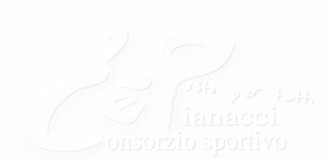 